      ҠАРАР							     ПОСТАНОВЛЕНИЕ31 март  2022 й.			№  12	                      	       31 марта  2022 г.В соответствии с требованиями «Правил охраны линий и сооружений связи РФ», утвержденных постановлением Правительства РФ от 9 июня 1995 г. №578ПОСТАНОВЛЯЮ:1. Запретить на территории Сельского поселения самовольное производство строительных и земляных работ, связанных с раскопкой, перемещением грунта в охранной зоне линейно-кабельных сооружений ПАО «Башинформсвязь»2. При необходимости производства строительных и земляных работ, организации, а также частные лица обязаны получить письменное разрешение (ордер) на право выполнения этих работ у архитектора района.3. Строительные и земляные работы в пределах охранной зоны линейных-кабельных сооружений связи производить только по согласованию и с вызовом представителей ПАО «Башинформсвязь» в лице Эксплуатирующей организации:ПАО «Башинформсвязь» г.Бирск, ул.Бурновская, 10; ЛУ №3; тел.8(34784) 4-52-98, 4-52-91Тел: 89347) 272-48-68 круглосуточно (звонок бесплатный)4. Довести до сведения должностных лиц и всех граждан, что виновные в нарушении вышеуказанных Правил, могут быть привлечены к административной ответственности по ст.13.5. Кодекса Российской Федерации об административных правонарушениях, санкция которой предусматривает наложение административного штрафа.5. Контроль за исполнением настоящего постановления оставляю за собой.Глава сельского поселения                                             И.Ф. ДенисламовБАШҠОРТОСТАН РЕСПУБЛИКАҺЫАСҠЫН РАЙОНЫМУНИЦИПАЛЬ РАЙОНЫНЫҢҠАҘАНСЫ  АУЫЛ СОВЕТЫАУЫЛ БИЛӘМӘҺЕ ХӘКИМИӘТЕ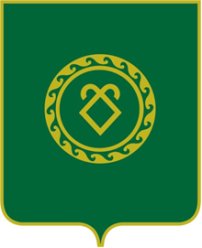 РЕСПУБЛИКА БАШКОРТОСТАНАДМИНИСТРАЦИЯСЕЛЬСКОГО ПОСЕЛЕНИЯКАЗАНЧИНСКИЙ СЕЛЬСОВЕТМУНИЦИПАЛЬНОГО РАЙОНААСКИНСКИЙ РАЙОН